Richard W. AndrewsFebruary 28, 1919 – June 22, 1989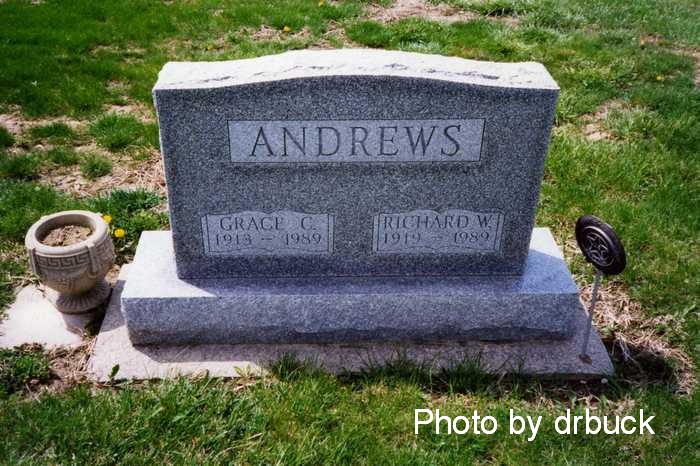 Decatur Public Library (Adams Co, IN) online obit index
Title: Andrews, Richard W. 
Publication: Decatur Public Library; Date: 23 JUN 1989 
Abstract: Age 70Died: Thursday, June 22, 1989Born: February 28, 1919Son of: Harry C. & Mary E. Wisely AndrewsMarried: Grace A. Carter on March 20, 1969 
Subjects: Obituaries -- A -- 1980-1989*****Indiana, Death Certificates, 1899-2011Name: Richard W AndrewsGender: MaleRace: WhiteAge: 70Marital status: MarriedBirth Date: 28 Feb 1919Birth Place: Decatur, IndianaDeath Date: 22 Jun 1989Death Place: Decatur, Adams, Indiana, USAFather: Harry C AndrewsMother: Mary E Wiseley Spouse: Grace A Andrews, informantBurial:  June 25, 1989, Ray Cemetery